BEARKATS ELEMENTARY SUPPORT SHIRTS 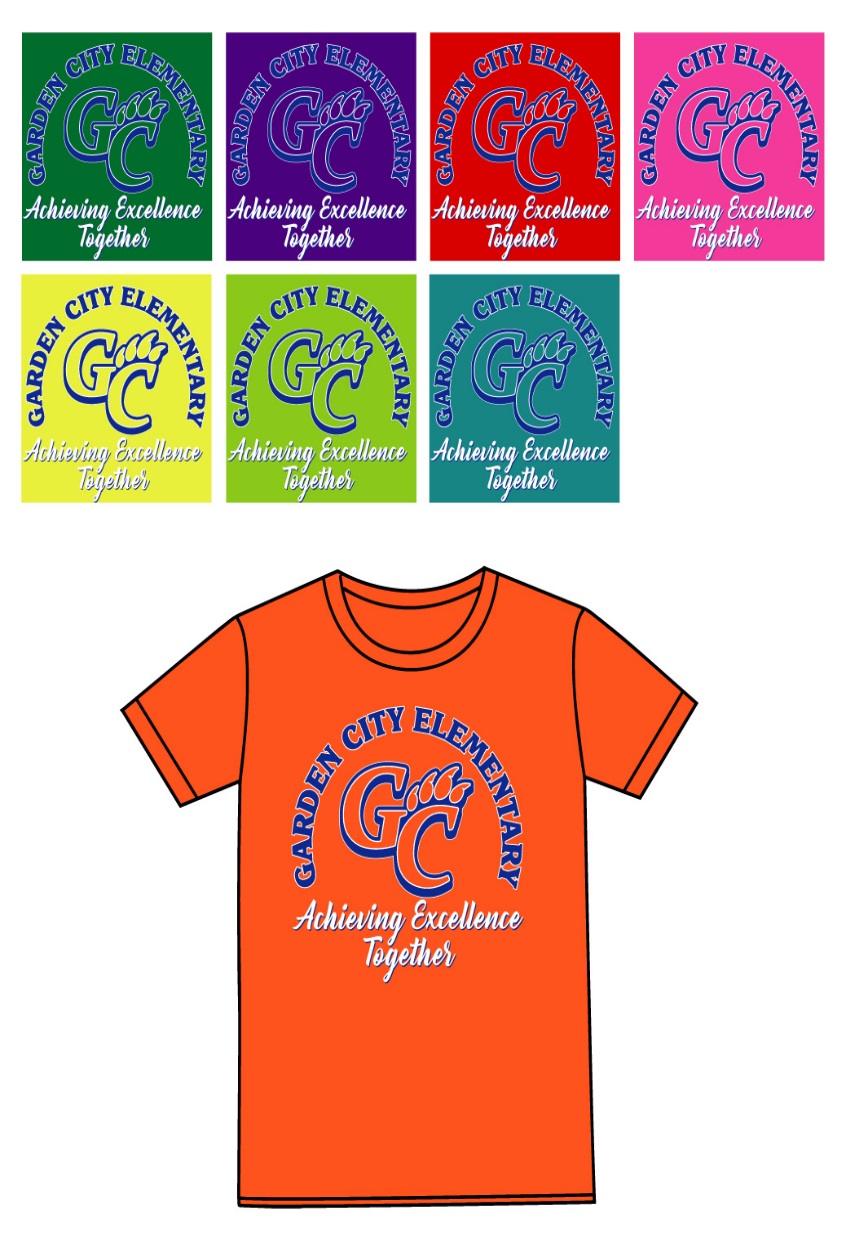 It’s time to order shirts for field day,field trips, and our STAAR TESTING DAYS.The shirts are orange withroyal blue lettering..  PTO has graciously agreed to pay for the Elementary Students.  All other shirts are $ 8.00 each for family and friends.  Student’s size:                                      FAMILY SIZE:PLEASE RETURN ORDER FORM WITH MONEY BY WEDNESDAY, MARCH 27.  ****PLEASE MAKE CHECKS PAYABLE TO GARDEN CITY ELEMENTARY. THERE WILL NOT BE ANY LATE ORDERS. _________ #SHIRTS X $8.00 = __________________NAME: _______________________________ CASH_____TEACHER: ____________________________ CHECK #____                                                                              $____________YXSYSYM YLASAMALA1XA2XA3X